               Николаев Петр Лукич год рождения  25.12.1922 г.р. Место рождения: Новосокольнический район, Горецкий с/с, д. Курово. Капитан. Место призыва: Фрунзенский РВК,     г. Москва, Фрунзенский район.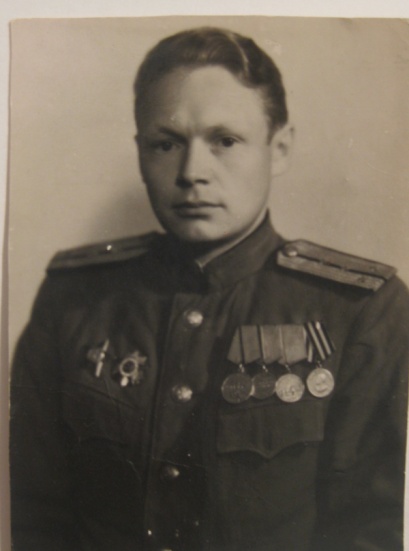 Медаль «За боевые заслуги»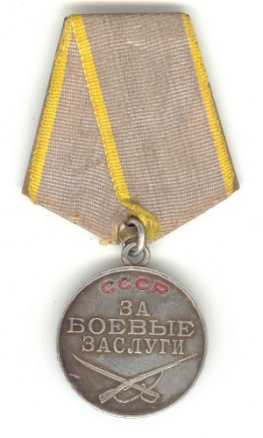 Документ НаграждениеНомер документа 413/нДата Приказа 28.06.1943Автор ВС 39 АИсточник информации ЦАМО фонд 33 опись 682526 единица хранения 1118Номер записи в базе данных 16779223Дело НаградноеАрхив ЦАМОНомер фонда 33Номер описи 682526Номер единицы хранения 1118Номер записи в базе данных 16779073Медаль за Оборону Ленинграда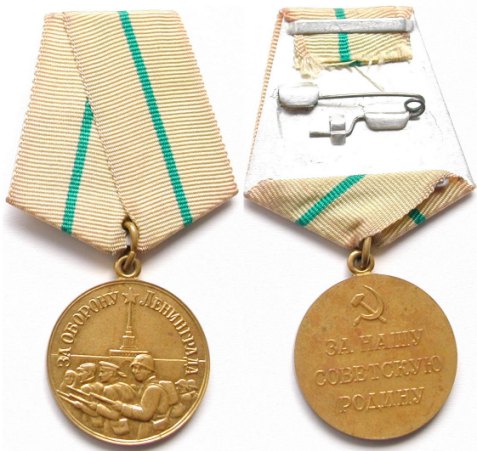 Медаль «За отвагу»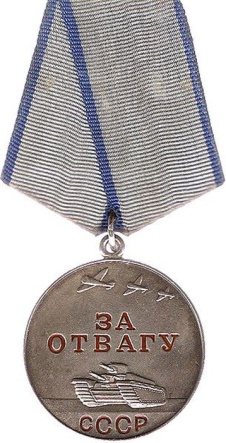 Документ НаграждениеНомер документа 55/нДата Приказа 22.06.1944Автор 17 шисбрИсточник информации ЦАМО фонд 33 опись 690155 единица хранения 6022Номер записи в базе данных 34334143Дело НаградноеАрхив ЦАМОНомер фонда 33Номер описи 690155Номер единицы хранения 6022Номер в базе данных 34334049Орден Красной Звезды 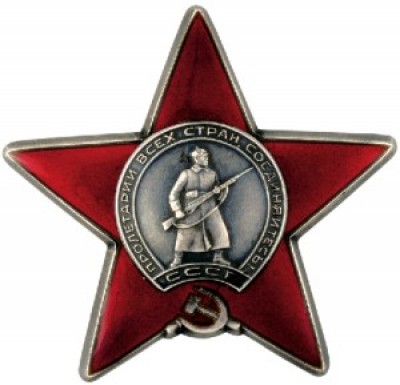 Документ НаграждениеНомер документа 57/нДата Приказа 02.07.1944Автор 17 шисбрИсточник информации ЦАМО фонд 33 опись 690155 единица хранения 713Номер записи в базе данных 30579203Архивные реквизиты   Архив ЦАМО фонд 33 опись 690155 единица хранения 713номер записи в базе данных: 30579215Орден Отечественной войны I степени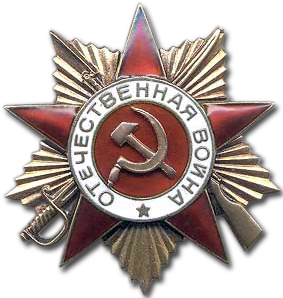 Документ НаграждениеНомер документа 76/нДата Приказа  09.07.1944	Автор 97 скТип документа Приказ подразделенияДело Наградное	Архив ЦАМО	Номер фонда 33Номер описи 690155Номер единицы хранения 663Номер записи в базе данных 30512628Карточка награжденного к 40-летию ПобедыОрден Отечественной войны II степени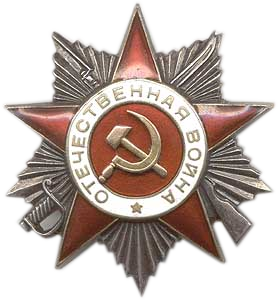 № наградного документа: 72дата наградного документа: 06.04.1985номер записи в базе данных: 1512963308